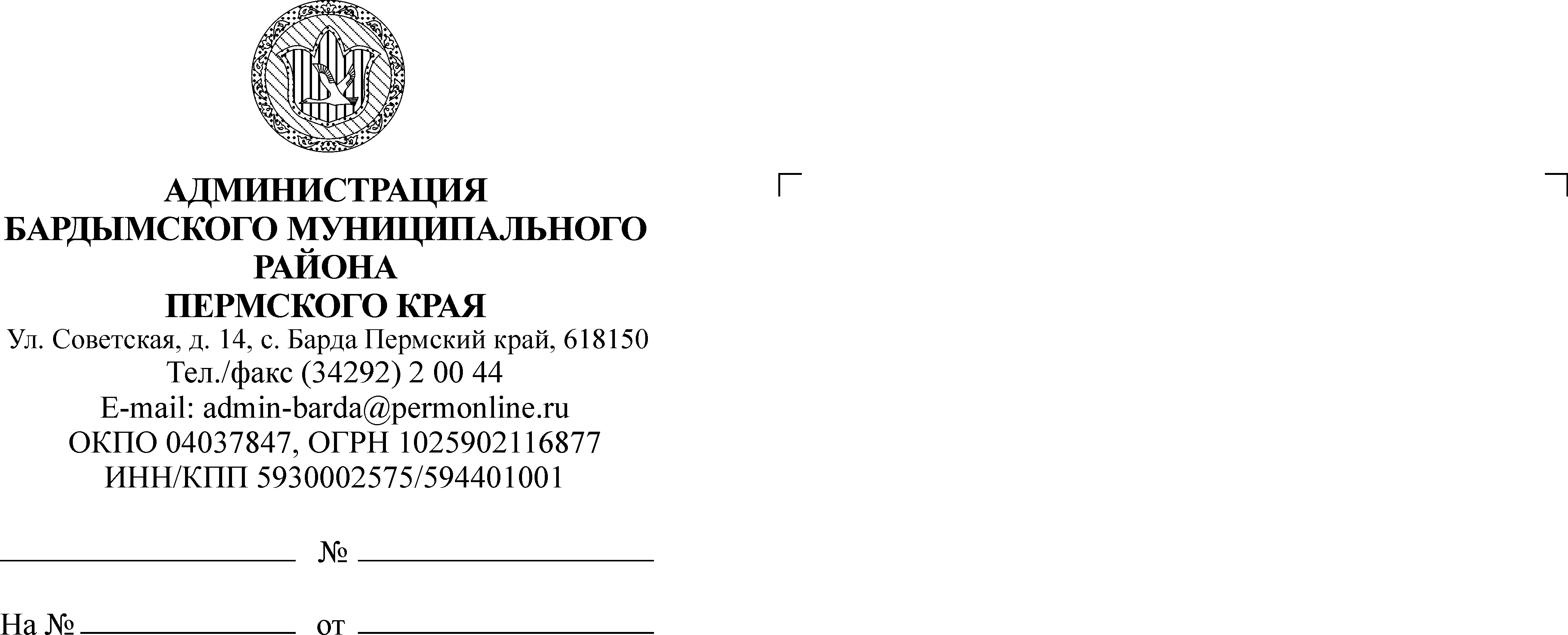 ЗЕМСКОЕ СОБРАНИЕБАРДЫМСКОГО МУНИЦИПАЛЬНОГО РАЙОНАПЕРМСКОГО КРАЯСОРОК ПЯТОЕ ЗАСЕДАНИЕРЕШЕНИЕ20.12.2019				                               		         № 707Об утверждении плана работы Земского Собрания  Бардымского муниципального района на I квартал 2020 года	Земское Собрание Бардымского муниципального района РЕШАЕТ:1.	Утвердить план работы Земского Собрания Бардымского муниципального района на I квартал 2020 года согласно приложению 1.2.	Утвердить план работы комиссий Земского Собрания Бардымского муниципального района на I квартал 2020 года согласно приложению 2.3.	Утвердить график заседаний Земского Собрания на I квартал 2020 года согласно приложению 3.4.	Настоящее решение вступает в силу со дня подписания.5.	Контроль за исполнением настоящего решения оставляю за собой.Председатель Земского СобранияБардымского муниципального района                                                       И.Р.Вахитов23.12.2019Приложение 1к решению Земского СобранияБардымского муниципального районаот 20.12.2019 № 707 ПЛАН РАБОТЫ ЗЕМСКОГО СОБРАНИЯ  БАРДЫМСКОГО МУНИЦИПАЛЬНОГО РАЙОНА на I квартал 2020 годаII. Нормотворческая деятельностьПодготовить и рассмотреть на заседаниях Земского Собрания вопросы:Январь-Февраль-Март:О  внесении изменений в Устав Бардымского муниципального района.Об утверждении Порядка взаимодействия органа местного самоуправления и муниципальных учреждений с организаторами добровольческой (волонтерской) деятельности, добровольческими (волонтерскими) организациями.3.	Об информации о плане работы Контрольно-счетной палаты Бардымского муниципального района на 2020 год.4.	Об утверждении отчетных материалов по направлениям и показателям деятельности Молодежного парламента Бардымского муниципального района за период с 01 января по 31 декабря 2019 года.5.	Об утверждении отчетных материалов по направлениям и показателям деятельности Земского Собрания Бардымского муниципального района за период с 01 января по 31 декабря 2019 года.6.	Об информации о состоянии законности на территории Бардымского района за 2019 год.7.	О состоянии преступности и основных результатах оперативно-служебной деятельности подразделений ОМВД России по Бардымскому району за 2019 год.8.	Об информации о реализации плана мероприятии по реализации стратегии социально-экономического развития Бардымского муниципального района до 2030 года за период 2018-2019 годы.9.	Об информации результатов  контрольных мероприятий, проведенных Контрольно-счетной палатой Бардымского муниципального района, и постановка выявленных проблем на контроль.10.	Об отчете о деятельности Контрольно-счетной палаты Бардымского муниципального района за 2019 год.11.	Об информации о проделанной работе комиссии  по бюджету, налоговой политике и финансам за 2019 год.12.	Об информации о проделанной работе комиссии  по экономической политике за 2019 год.13.	Об информации о проделанной работе комиссии  по социальной политике за 2019 год.14.	Об информации о финансово-хозяйственной деятельности Муниципальных  автономных учреждений Бардымского муниципального района за 2019 год15.	Об информации по организации отдыха, оздоровления, занятости детей и подростков в Бардымском муниципальном районе.16.	Об информации о ходе  реализации  муниципальной программы Бардымского муниципального района «Создание условий для устойчивого экономического развития за 2018-2019 годы».  17.	Об информации о ходе  реализации  муниципальной программы Бардымского муниципального района «Муниципальное хозяйство за 2018-2019 годы».                                                               Приложение 2к решению Земского СобранияБардымского муниципального районаот 20.12.2019 № 707 ПЛАНработы комиссий Земского Собрания на I квартал 2020 годаПриложение 3к решению Земского СобранияБардымского муниципального районаот 20.12.2019 № 707ГРАФИКОЧЕРЕДНЫХ ЗАСЕДАНИЙ ЗЕМСКОГО СОБРАНИЯ БАРДЫМСКОГО МУНИЦИПАЛЬНОГО РАЙОНА НА I КВАРТАЛ 2020 годаОчередные заседания Земского Собрания предполагается провести:16.01.2020,  20.02.2020,  19.03.2020За неделю до заседаний проводятся заседания постоянных комиссий Земского Собрания.Внеочередные заседания  Земского Собрания предполагается провести:по мере необходимости, в сроки установленные регламентом работы Земского СобранияN 
п/пНаименование мероприятийСроки проведенияОтветственные1234I. Организационные мероприятияI. Организационные мероприятияI. Организационные мероприятияI. Организационные мероприятия1 Заседания Земского Собрания         3-й четверг ,не реже одного раза в два 
месяца           Управляющий делами ЗС2 Заседания постоянных комиссий Земского Собрания         В соответствии с планом проведения
заседаний        
комиссий         Председатели постоянных    
комиссий         3Выездные заседания постоянных комиссий Земского СобранияВ соответствии с планом работыПредседатели постоянных комиссий, аппарат ЗС4 Организация работы депутатов Земского Собрания  в      
избирательных округах               Весь период      Депутаты   Земского Собрания      5 Организация приема граждан          
депутатами Земского Собрания на     
избирательных округах (по месту     
жительства)                         В соответствии с графиком приема  
депутатами       Депутаты Земского
Собрания         6 Организация приема граждан по личным вопросам в Земском Собрании         Весь период      7Заседания рабочих групп Земского СобранияВ соответствии с решениями ЗС о создании рабочих группПредседатели рабочих групп8 Организация работы с письмами,      
жалобами, обращениями предприятий,  
учреждений и граждан, поступающих в адрес Земского Собрания                           Весь период      Управ. делами,  депутаты, гл.специалист9 Организация работы с запросами      
депутатов и наказами избирателей, поступивших в адрес  Земского Собрания         В соответствии с регламентом      Управ. делами, депутаты, гл.специалист10 Осуществление контроля за           
исполнением решений, принятых       
Земским Собранием                   Весь период      Председатели постоянныхкомиссий         11Заседания Совета представительных органов муниципальных образований Бардымского муниципального районаВ соответствии с планом работыУправляющий делами ЗС12 Подготовка вопросов для рассмотрения
на заседаниях Земского Собрания     Весь период      Депутаты Земского
Собрания         13Участие в работе Ассоциации представительных органов местного самоуправления  « Юг»В соответствии с планом работыПредседатель Земского Собрания14 Публичные (общественные) слушанияВ соответствии с требованием законаУправляющий делами ЗС15Круглый стол с участием депутатов,   на телевидении  «Тол буйлары» (Притулвье)1 раз в квартал Управляющий делами ЗС16Участие в мероприятиях, проводимых Администрацией Бардымского муниципального  районаВесь периодАппарат ЗСДепутаты ЗС17 Оказание правовой, методической и   
информационно-справочной помощи     
депутатам Земского Собрания, советам депутатов поселений (учеба  депутатов, семинары, депутатские    
слушания, согласно Соглашений о сотрудничестве)                           Весь период      Управляющий делами, главный специалист18 Регулярное информирование населения 
района в местных средствах массовой 
информации и иных информационных ресурсах о принятых нормативных правовых актах Земского Собрания                          Весь период      Аппарат ЗС19 Участие в заседаниях                
Законодательного Собрания Пермского 
края, Совете  представительных      
органов местного самоуправления Пермского  края
                             В соответствии с планом проведения
заседаний        Председатель Земского Собрания  20 Организация материально-технического обеспечения деятельности Земского Собрания                            Весь период      Управляющий делами21Проведение Дня депутата1  квартал  Аппарат ЗС22Информация о деятельности депутатов в районной газете «Рассвет»- «Вести с Земского Собрания», «Круглый стол»   с участием депутатов (телевидение).Один раз в кварталУправляющий делами, депутаты24Заслушивание результатов и контрольных мероприятий, проведенных Контрольно-счетной палатой Бардымского муниципального района, и постановка выявленных проблем на контрольЯнварь - февральКонтрольно-счетная палатаКомиссия по бюджету, налоговой политике и финансамОтветственные за подготовку вопросаКонтроль по исполнению бюджета (ежеквартально)Управление финансов и Контрольно-счетная палатаКонтроль за текущим исполнением бюджета (ежемесячно)Управление финансов и Контрольно-счетная палатаУчастие в работе над внесением изменений и дополнений в бюджет 2020 года (в течение 1 квартала)Управление финансов и Контрольно-счетная палатаОб использовании бюджетных средств, выделяемых на реализацию муниципальных программУправлениефинансов, КСП Участие в  совещаниях Администрации  Бардымского района при обсуждении вопросов по курируемым сферамПредседатель комиссииКонтроль за исполнением принятых решенийПредседатель комиссии по бюджету, налоговой политике и финансамКомиссия по экономической политикеОтветственные за подготовку вопросаЧлены комиссии Контроль за расходованием бюджетных средств (по курируемым сферам)КСП, УправлениефинансовКонтроль за изменением налогового законодательства и  мероприятиях по сбору налоговых и иных платежейУправление финансовУчастие в работе над изменением и дополнением в бюджет 2020 года (в течение 1 квартала )Управление финансовУчастие в  совещаниях Администрации  Бардымского района при обсуждении вопросов по курируемым сферамПредседателькомиссииКонтроль за исполнением принятых решений Председатель комиссииКомиссия по социальной политикеОтветственные за подготовку вопросаКонтроль над исполнением муниципальных   программ по социальной сфере.Управление культуры Участие в работе над внесением изменений и дополнений в бюджет 2020 года (в течение 1 квартала).Управление финансов,   КСПИнформация об организации работы с Молодежным  парламентом Бардымского муниципального района Председатель Молодежного парламента  Участие в  совещаниях Администрации  Бардымского района при обсуждении вопросов по курируемым сферамПредседатель комиссииКонтроль над исполнением решений депутатских запросов Председатель комиссииКонтроль над исполнением принятых решенийПредседатель комиссии